АДМИНИСТРАЦИЯКРАСНОКАМСКОГО МУНИЦИПАЛЬНОГО РАЙОНАПЕРМСКОГО КРАЯПОСТАНОВЛЕНИЕ  18.04.2013                                                                                                      № 665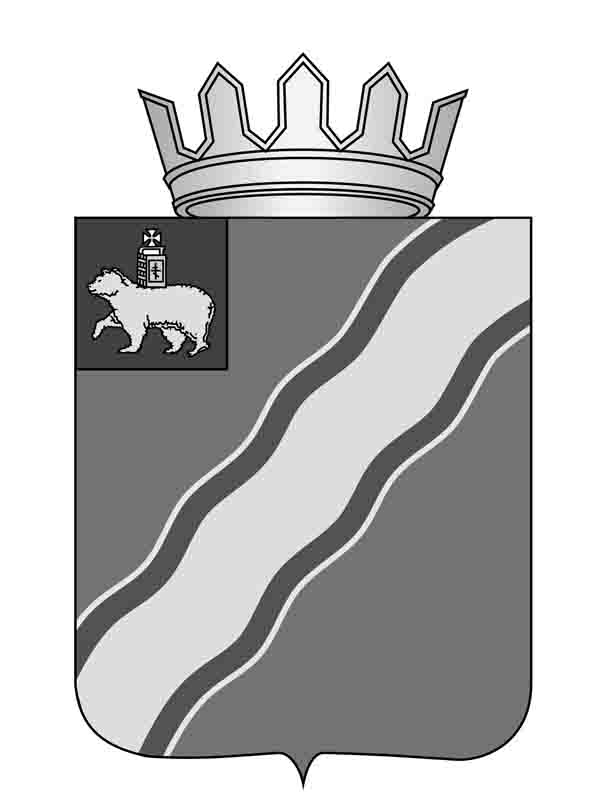 Об утверждении Правил разработки схем расположения земельных участков на кадастровом плане или кадастровой карте на территории Краснокамского муниципального районаВ соответствии со ст. 31, 34, 36 Земельного кодекса Российской Федерации, Федеральным законом от 13 мая . N 66-ФЗ «О внесении изменений в отдельные законодательные акты Российской Федерации и признании утратившими силу отдельных законодательных актов (положений законодательных актов) Российской Федерации в связи с принятием Федерального закона «О государственном кадастре недвижимости», Федеральным законом от 24 июля . N 221-ФЗ «О государственном кадастре недвижимости», Решением Земского собрания Краснокамского муниципального района Пермского края от 31 января . N 5 «Об утверждении Положения о комитете имущественных отношений администрации Краснокамского муниципального района», Уставом Краснокамского муниципального района, утвержденным решением Краснокамской Думы Пермской области от 22 июня . № 77 администрация Краснокамского муниципального района ПОСТАНОВЛЯЕТ:1. Утвердить прилагаемые Правила разработки схем расположения земельных участков на кадастровом плане или кадастровой карте на территории Краснокамского муниципального района.2. Возложить на отдел территориального планирования согласование схем расположения земельных участков на кадастровом плане или кадастровой карте территории Краснокамского муниципального района на предмет их соответствия градостроительным требованиям.3. Комитету имущественных отношений администрации Краснокамского муниципального района осуществлять утверждение и выдачу схем расположения земельных участков на кадастровом плане или кадастровой карте на территории Краснокамского муниципального района.4. Постановление подлежит опубликованию в специальном выпуске «Официальные материалы органов местного самоуправления Краснокамского муниципального района» газеты «Краснокамская звезда».5. Контроль за исполнением постановления возложить на и.о. заместителя главы Краснокамского муниципального района В.Ю. Шуванова.Глава Краснокамского муниципального района –глава администрации Краснокамскогомуниципального района                                                             Ю.Ю. Крестьянниковисп. Саначева И.Б. 44791Утвержденыпостановлением администрации Краснокамского муниципального района от    18.04.2013            № 665Правила разработки схем расположения земельных участков на кадастровом плане или кадастровой карте на территории Краснокамского муниципального района1. Общие положения1.1. Правовой основой Правил разработки схем расположения земельных участков на кадастровом плане или кадастровой карте на территории Краснокамского муниципального района (далее - Правила) являются Конституция Российской Федерации, Земельный кодекс Российской Федерации, федеральные законы от 25.10.2001 г. N 137-ФЗ "О введении в действие Земельного кодекса Российской Федерации", от 26.12.1995 г. N 209-ФЗ "О геодезии и картографии", Устав Краснокамского муниципального района, утвержденного решением Краснокамской Думы Пермской области от 22 июня . № 77, иные правовые акты, регулирующие вопросы земельных отношений.1.2. Правила определяют форму схемы расположения земельных участков на кадастровом плане или кадастровой карте соответствующей территории (далее - Схема), порядок согласования Схемы, требования к ее разработке, утверждению и выдаче.1.3. Схемы разрабатываются гражданами, индивидуальными предпринимателями и юридическими лицами, осуществляющие геодезические и картографические работы для целей, предусмотренных действующим законодательством.2. Форма СхемыСхема состоит из графической и текстовой части.2.1. Графическая часть Схемы (приложение N 1) содержит:воспроизведенные сведения кадастрового(ых) плана(ов) или кадастровой карты соответствующей территории (местоположение границ земельных участков, учтенных в государственном кадастре недвижимости, в том числе местоположение границ земельных участков, сведения о которых носят временный характер);кадастровые номера земельных участков, в том числе кадастровые номера смежных земельных участков;местоположение границ земельных участков, обремененных правами третьих лиц, сведения о которых отсутствуют в государственном кадастре недвижимости;местоположение границ образуемого земельного участка или земельных участков либо местоположение границ земельного участка, сведения о котором отсутствуют в государственном кадастре недвижимости, необходимые для выдачи кадастрового паспорта земельного участка в соответствии с требованиями статьи 36 Земельного кодекса Российской Федерации (далее - Участок(ки);адрес расположения Участка(ов);площадь Участка(ов) (округление до 1 квадратного метра);категорию земель;разрешенное использование Участка(ов) (в соответствии с градостроительным регламентом);цель использования Участка(ов) в случае предоставления Участка(ов) в соответствии со ст. 31, 34 Земельного кодекса Российской Федерации,зоны ограничений (санитарно-защитные зоны, зоны возможного катастрофического затопления, водоохранные зоны, береговая полоса, прибрежные защитные полосы, территории общего пользования, охранные зоны инженерных коммуникаций, зоны охраны объектов культурного наследия, особо охраняемые природные территории, сервитуты, проектируемые сервитуты и другие зоны ограничений);нумерацию поворотных точек границ Участка(ов);геодезические данные Участка(ов) - дирекционные углы (в градусах, минутах, секундах), расстояния между поворотными точками (в метрах с округлением до 0,01) Участка(ов) (в случае отсутствия возможности размещения геодезических данных в графической части Схемы допускается размещение данных на отдельных листах);масштаб Схемы;стрелку Север-Юг;условные обозначения;штамп с указанием названия Схемы, исполнителя работ, даты составления Схемы;место для размещения реквизитов согласования и утверждения Схемы;ситуационный план, необходимый для понимания расположения Участка(ов) относительно зданий, строений, сооружений, улиц, кварталов.2.2. Текстовая часть Схемы содержит:пояснительную записку (в которой указываются разработчик Схемы, соблюдение требований п. 1.3 Правил, основания для проведения работ, информация о лице, заказавшем разработку Схемы, цель проведения работ, информация о кадастровом плане территории, сведения которого воспроизводятся на графической части Схемы, и о кадастровых выписках, правовой статус земель в границах Участка(ов) (не разграниченные, разграниченные, в чьей собственности находятся), документы, которые были получены и проанализированы при разработке Схемы; обоснование конфигурации и площади Участка(ов), адрес расположения Участка(ов) или, при его отсутствии, описание местоположения Участка(ов), обеспечение доступа к Участку(ам), информация об объектах недвижимости и о собственниках объектов недвижимости, которые расположены на Участке(ах), кадастровые номера земельных участков, из которых образуется Участок(ки), и их правообладатели, обеспечение прав других лиц на пользование Участком(ми), разрешенный вид использования или цель использования Участка(ов), ограничения, обременения использования Участка(ов), лица, с которыми согласовывались границы Участка(ов), кадастровые номера смежных земельных участков);акт согласования границ Участка(ов) на оборотной стороне графической части Схемы (приложение N 2);ведомости координат поворотных точек Участка(ов) в системе координат МСК-59 (округление до ), при наличии более десяти поворотных точек границ участка(ов) дополнительно предоставлять местоположение границ земельного участка(ов) в электронном виде на оптическом носителе в формате dxf, shape;копии правоудостоверяющих документов и технической документации на объекты недвижимости в границах Участка(ов), заверенные разработчиком Схемы;копии правоустанавливающих и правоудостоверяющих документов на Участок(ки), заверенные разработчиком Схемы;копии иных документов, необходимых для принятия решения по утверждению Схемы, заверенные разработчиком Схемы.2.3. При разработке Схемы для строительства с предварительным согласованием места размещения объекта необходимо представить дополнительно согласованный акт о выборе земельного участка.2.4. При разработке Схемы для целей, не связанных со строительством, необходимо представить дополнительно заключение о возможности предоставления земельного участка, выданное уполномоченным органом администрации поселений Краснокамского муниципального района (при нахождении земельного участка на земельных участках, находящихся в муниципальной собственности, и земельных участках, государственная собственность на которые не разграничена).2.5. Изготовление Схемы осуществляется машинописным (с использованием компьютерной техники) способом, не допускаются опечатки, подчистки, приписки рукописным способом.2.6. Графическая часть Схемы должна быть представлена в масштабе (500, 1000, 2000 и так далее), не затрудняющем чтение и пользование Схемой, на листах бумаги формата А4-А1. Допускается составление Схемы на нескольких листах.2.7. Элементы графической части Схемы - границы Участка(ов), размеры (площадь, геодезические данные) - отображаются красным цветом.3. Требования к разработке Схемы3.1. Создание Схемы включает следующие этапы:подготовительные работы,разработка Схемы и формирование дела,согласование Схемы,утверждение и выдача Схемы.3.1.1. Подготовительные работы по разработке Схемы включают сбор и изучение сведений о земельных участках, содержащихся в государственном кадастре недвижимости, градостроительной, лесоустроительной, геодезической, картографической и иной документации, проверку правоустанавливающих документов на объекты недвижимости, установление лиц, интересы которых могут быть затронуты при разработке Схемы.3.1.2. Разработка Схемы и формирование дела.3.1.2.1. В процессе разработки Схемы рассматриваются возможные варианты расположения Участка(ов) с учетом следующих факторов:разработка Схемы осуществляется на землях, находящихся в государственной или муниципальной собственности;наличие характеристик, присущих только этому земельному участку: местоположение границ земельного участка, разрешенного использования или цель использования, площадь, ограничения в использовании, обременения правами иных лиц (сервитуты, проектируемые сервитуты);определение местоположения границ Участка(ов) и его площади с учетом фактического землепользования в соответствии с требованиями земельного и градостроительного законодательства;определение местоположения границ Участка(ов) с учетом красных линий, местоположения границ смежных земельных участков, за исключением случаев, предусмотренных действующим законодательством, местоположения границ смежных земельных участков, в отношении которых утверждены Схемы (до 01.04.2013 - проекты границ земельных участков), естественных границ земельного участка, документации по планировке территории;включение в границы земельного участка всех объектов, входящих в состав недвижимого имущества, подъезды и проходы к ним, а также обеспечение доступа ко всем объектам социальной инженерно-транспортной инфраструктуры;при определении границ Участка(ов) должно быть предусмотрено обеспечение прав других лиц на пользование необходимыми для них объектами в границах Участка(ов): частями подземного и надземного пространства, занятыми или предназначенными для размещения магистральных инженерных коммуникаций, пешеходными проходами и проездами к объектам, расположенным за пределами Участка(ов), если иной доступ к ним невозможен;обеспечение доступом (проходом или проездом от земельных участков общего пользования), в том числе путем установления сервитута.3.1.2.2. Материалы, полученные при составлении Схемы, формируются в дело (не менее 2 экземпляров) в следующей последовательности:титульный лист (приложение N 3);оглавление;пояснительная записка;кадастровые выписки на земельные участки, являющиеся смежными к Участку(ам), в границах кадастрового плана или кадастровой карты соответствующей территории. Указанные документы должны быть получены в органе кадастрового учета в срок не более чем за 6 месяцев до обращения с заявлением об утверждении Схемы в орган, уполномоченный в сфере земельных отношений;кадастровый план или кадастровая карта на оптическом носителе соответствующей территории. Указанные документы должны быть получены в органе кадастрового учета в срок не более чем за 6 месяцев до обращения с заявлением об утверждении Схемы в орган, уполномоченный в сфере земельных отношений;заключение органа, уполномоченного в области градостроительной деятельности, по результатам согласования Схемы (в случае отказа в согласовании Схемы);графическая часть Схемы;текстовая часть Схемы;лицензии на геодезическую и картографическую деятельность, выданные разработчику Схемы.Материалы дела должны быть прошиты и скреплены подписью и оттиском печати разработчика, нумерация листов - сквозная.3.1.3. Согласование Схемы.3.1.3.1. Схема подлежит обязательному согласованию путем проставления согласующих подписей (подпись должностных лиц заверяется печатью) в акте согласования с собственниками объектов недвижимости в границах Участка(ов) (в случае составления Схемы под существующие объекты недвижимости), с правообладателями земельных участков, из которых образуется Участок(ки).3.1.3.2. Схему согласовывает функциональный орган администрации Краснокамского муниципального района, уполномоченный в области градостроительной деятельности (далее - орган, уполномоченный в области градостроительной деятельности), на предмет соответствия Участка(ов) градостроительным требованиям, в том числе:обоснованности площади Участка(ов);соответствия местоположения границ Участка(ов) документации по планировке территории, Правилам землепользования и застройки поселений Краснокамского муниципального района, красным линиям;соответствия адреса Участка(ов);указанным на Схеме зонам ограничений в использовании земельных участков.3.1.3.3. Орган, уполномоченный в области градостроительной деятельности, согласовывает Схему путем проставления согласующей подписи должностного лица, даты согласования на графической части Схемы (согласовывается каждый лист графической части Схемы). Подпись должностного лица заверяется печатью органа.Решение о согласовании или об отказе в согласовании Схемы принимается в течение 30 дней с даты регистрации заявления о согласовании Схемы. В случае отказа в согласовании орган, уполномоченный в области градостроительной деятельности, выдает заявителю заключение по результатам проведенного согласования.3.1.4. Утверждение Схемы.3.1.4.1. Функциональный орган администрации Краснокамского муниципального района, уполномоченный в сфере земельных отношений – Комитет имущественных отношений администрации Краснокамского муниципального района (далее - Комитет имущественных отношений администрации Краснокамского муниципального района), в месячный срок со дня поступления заявления утверждает, согласованные материалы Схемы и выдает заявителю. Схема утверждается путем проставления утверждающей подписи председателем Комитета имущественных отношений администрации Краснокамского муниципального района, а в его отсутствие исполняющим обязанности председателя Комитета имущественных отношений администрации Краснокамского муниципального района (далее – Председатель), даты утверждения на графической части Схемы (утверждается каждый лист графической части Схемы) и титульном листе Схемы. Подпись Председателя заверяется печатью Комитета имущественных отношений администрации Краснокамского муниципального района. Заявитель уведомляется о принятом решении в письменной форме (в случае принятия решения об отказе в утверждении Схемы - с указанием причин). Один экземпляр утвержденной схемы остается в органе, уполномоченном в сфере земельных отношений.3.1.4.2. Комитет имущественных отношений администрации Краснокамского муниципального района, может отказать в утверждении Схемылибо отменить утверждение Схемы. Основанием для отказа в утверждении Схемы либо отмены утверждения Схемы являются:выявление нарушений прав и законных интересов юридических и физических лиц;наличие объектов недвижимости на земельном участке;судебные решения;заявление лиц, по инициативе которых производилась разработка Схем;несоответствие Схемы документации по планировке территории и настоящим Правилам.В этом случае орган, уполномоченный в сфере земельных отношений, направляет уведомление об отказе в утверждении Схемы либо об отмене утверждения Схемы (с указанием причин) в орган, уполномоченный в области градостроительной деятельности, лицам, по инициативе которых производилась разработка Схем, в орган кадастрового учета.Приложение 1к Правилам разработки схем расположения земельных участков на кадастровом плане или кадастровой карте на территории Краснокамского муниципального района, утвержденным постановлением администрации Краснокамского муниципального районаот 18.04.2013 № 665Схема расположения земельного участка на кадастровом плане территории (от _________________ N ________________)(или схема расположения земельного участка на кадастровой карте)          (дата регистрации  (регистрационныйКадастрового       номер выданныхпланатерритории) сведений из ГКН)    Ситуационный план ┌───────────────────────────────┐Адрес расположения земельного участка: __________________________________                │                               │Площадь земельного участка: _____________________________________________                │                               │Категория земель: _______________________________________________________                │                               │Разрешенное использование земельного участка: ___________________________                │                               │Цель использования земельного участка: __________________________________                │                               │Зоны ограничения в использовании земельного участка: ____________________                │                               │                                                                                         └───────────────────────────────┘    ┌─────────────────────────────────────────────────────────────────────────────────┐                            М 1: _______ /\С│                                                                                 │        Геодезические данные │  │                                                                                 │        N     Дир. угол     Длина │  │                                                                                 │ │  │                                                                                 │        Согласовано │  │                                                                                 │        Должностное лицо органа, │  │                                                                                 │        уполномоченного в области │  │                                                                                 │        градостроительной деятельности │  │                                                                                 │        _____________/_____________/ │  │                                                                                 │        ________________    │                                                                                 │             (дата)    │                                                                                 │    │                               (чертеж схемы)                                    │        МП    │                                                                                 │    │                                                                                 │        Утверждаю    │                                                                                 │        Должностное лицо органа,    │                                                                                 │        уполномоченного в сфере    │                                                                                 │        земельных отношений    │                                                                                 │    │                                                                                 │        _____________/_____________/    │                                                                                 │        ________________    │                                                                                 │             (дата)    │                                                                                 │    │                                                                                 │         МП    │                                                                   │ ┌───────────────────────────────────────┐    └─────────────────────────────────────────────────────────────────────────────────┘│                                       │                                             Масштаб 1: ______                  │                                     │    Условные обозначения:       └───────────────────────────────────────┘Приложение 2к Правилам разработки схем расположения земельных участков на кадастровом плане или кадастровой карте на территории Краснокамского муниципального района, утвержденным постановлением администрации Краснокамского муниципального районаот 18.04.2013     № 665(оборотная сторона графической части схемы)Актсогласования схемы расположения земельного участкаАдрес земельного(ых) участка(ов): ____________________________________Площадь(и) земельного(ых) участка(ов): _______________________________Наличие разногласий:Приложение 3к Правилам разработки схем расположения земельных участков на кадастровом плане или кадастровой карте на территории Краснокамского муниципального района, утвержденным постановлением администрации Краснокамского муниципального районаот 18.04.2013    № 665Схемарасположения земельного участка на кадастровом планетерритории (расположения земельного участка на кадастровойкарте)Адрес расположения земельного(ых) участка(ов): _________________________________________________________________________________________________________┌─────────────────────────────────────────────────────────────────────────┐│Сведения о заказчике работ по разработке схемы:                          ││_________________________________________________________________________││ (фамилия, имя, отчество (при наличии отчества) физического лица, полное ││  наименование юридического лица, органа государственной власти, органа  ││   местного самоуправления, иностранного юридического лица с указанием   ││                  страны его регистрации (инкорпорации)                  ││Контактный телефон: ________________________________________________     ││Почтовый адрес, по которому осуществляется связь с заказчиком схемы:     ││_________________________________________________________________________││_________________________________________________________________________││Подпись _________________                 дата _________________         ││                                                                         ││Место для оттиска печати заказчика                                       ││_________________________________________________________________________││Сведения о разработчике схемы:                                           ││_________________________________________________________________________││ (фамилия, имя, отчество (при наличии отчества) физического лица, полное ││                     наименование юридического лица)                     ││Контактный телефон: ________________________________________________     ││Почтовый адрес, по которому осуществляется связь с разработчиком схемы:  ││__________________________________________________________________       ││__________________________________________________________________       ││                                                                         ││                                                                         ││Подпись _________________                 дата _________________         ││                                                                         ││Место для оттиска печати разработчика                                    │└─────────────────────────────────────────────────────────────────────────┘                                                    г. Краснокамск _________         (год)Реквизиты          Реквизиты    
доверенности   Подпись  Дата подписи 1              2        3     4       Реквизиты    Реквизиты   
доверенности  Содержание разногласийПодпись Дата  
подписи1        2       3           4    5   